Meeting Dynamic Record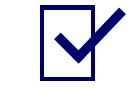 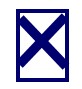 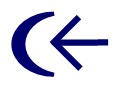 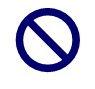 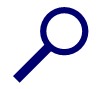 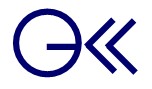 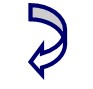 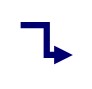 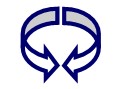 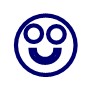 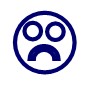 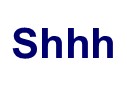 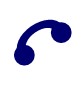 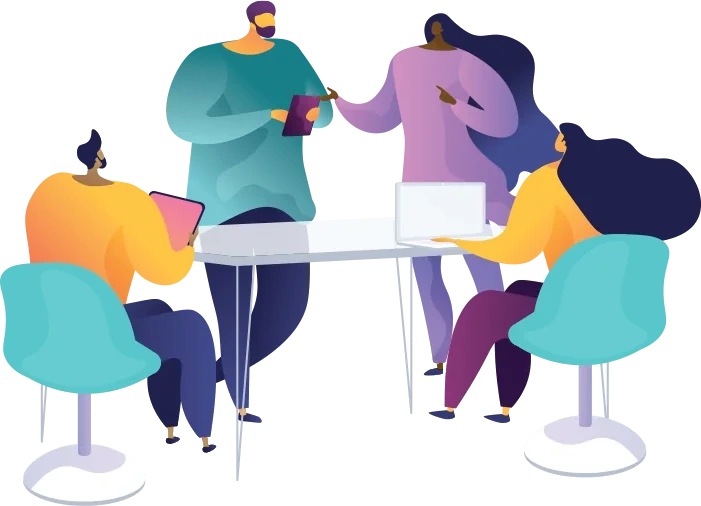 Participants Agenda Items Item:Start time:Summary notes:Summary notes:Summary notes:Summary notes:Summary notes:Summary notes:Summary notes:Summary notes:Summary notes:Summary notes:Summary notes: